Заявка на участие в работе конференции(заполняется каждым участником)Форма заявки на участие в работе конференции (заполняется образовательной организацией)Заявка на участие от _____________________________________________________________(название образовательной организации)Руководители делегации (при очном участии)Приложение 3Статьи необходимо отправить по электронной почте konfmcensk@mail.ru в срок до 30 МАРТА.         ТРЕБОВАНИЯ К ОФОРМЛЕНИЮ СТАТЕЙСтатьи оформляются и подаются только в электронной форме на русском языке и должны быть подготовлены с использованием текстовых процессоров Microsoft Word (версий 97-2003/2007/2010). параметры страницы: лист А4, ориентация документа – книжная;поля: правое – 2,0 см; левое – 2,0 см; нижнее – 2,0 см; верхнее – 2,0 см;красная строка (размер абзацного отступа) – 1,25 см.Оформление «шапки» статьи:на первой строке указывается (по желанию) УДК работы (выравнивание по левому краю), шрифт Times New Roman, 12 пт.;заголовок статьи: на следующей строке указывается ЗАГОЛОВОК статьи (полужирный шрифт Times New Roman, 14 пт., без переносов, выравнивание по центру);автор: ниже с новой строки для каждого автора указывается фамилия, имя, отчество,  название организации (место учебы), электронный адрес (по желанию);научный руководитель: указывается на следующей строке после авторов. Для каждого научного руководителя (если их несколько) указываются фамилия, имя, отчество, должность научного руководителя полностью, название организации, электронный адрес (по желанию);аннотация (только на русском языке): через одну строку размера 14 пт. начинается текст аннотации (шрифт Times New Roman, курсив, 12 пт., выравнивание по ширине, не более 500 слов);Основной текст статьи:набор основного текста: шрифт Times New Roman, 14 пт., абзацный отступ 1,25 см., выравнивание – по ширине; межстрочный интервал: одинарный, дополнительных отступов между абзацами не делать;оформление рисунков: рисунок размещается в пределах поля для текста (т.е. не должны попадать на поля страницы) с выравниванием по центру, обтекание рисунка текстом снизу и сверху. Обязательные подписи к рисункам, располагаемые внизу, выполняются шрифтом Times New Roman, 12пт. На приводимые рисунки обязательно должны быть ссылки в тексте;оформление таблиц: таблица размещается в пределах поля для текста с выравниванием по центру. Обязательные подписи к таблицам, располагаемые вверху, выполняются шрифтом Times New Roman, 12пт. На приводимые таблицы обязательно должны быть ссылки в тексте;набор формул: только! встроенный редактор формул Microsoft Equation. Размеры символов в формуле: обычный – 14 пт, крупный индекс – 10 пт, мелкий индекс – 8 пт, крупный символ – 24 пт, мелкий символ – 12 пт. Формулы должны быть пронумерованы: текст формулы по центру, номер – по правому краю. оформление литературы: используемые источники оформляются единым нумерованным списком (нумерация арабскими цифрами). В конце текста статьи оставляется одна пустая строка, затем пишется Список используемых источников (выравнивание по центру) и ниже приводится список цитируемых источников. Список литературы оформляется в соответствии с ГОСТом 7.0.100-2018. На используемые источники обязательно должны быть ссылки в тексте, оформленные в виде [1] и т.д. страницы не нумеруютсяиспользование обычных пронумерованных сносок, текст которых расположен внизу страницы не допускаетсяПРИМЕР ОФОРМЛЕНИЯУДК 378.1АВТОМАТИЗАЦИЯ РАБОТЫ ДЕКАНАТА УНИВЕРСИТЕТА Павлов Дмитрий АлександровичНаучный руководитель: Горелова Юлия Александровна, канд. экон. наук Мценский филиал ОГУ им. И.С. Тургенева, г. МценскE-mail: ulya357@bk.ruАннотацияТекст аннотации следует оформить следующим образом: шрифт Times New Roman, 12 пт., выравнивание по ширине, не более 500 слов. Здесь начинается основной текст статьи. В тексте могут быть рисунки. Обязательно должна быть ссылка на этот рисунок.На рисунке 1 … или             Распределение точек внутри отрезка в сравнении с «идеальным» (рисунок 1). Не допускаются ссылки вида «рис.». Рисунок выравнивается по ширине, обязательная подпись к рисунку располагается ниже, по центру. У каждого рисунка должно быть название.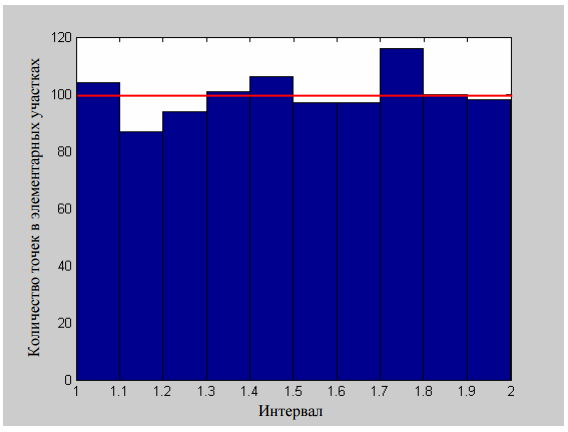 Рисунок 1 – Распределение точек внутри отрезка в сравнении с «идеальным»В тексте могут быть таблицы (таблица 1). Их оформление совпадает с оформлением таблиц, но за исключением заголовков.В тексте могут быть формулы …используется формула 1: После основного текста следует пропустить одну строку размера 14 пт.    Список использованных источниковАкинин, П. В. Актуальные проблемы финансов : учебное пособие / П. В. Акинин, Е. А. Золотова. — Ставрополь : Северо-Кавказ. федер. ун-т, 2017. — 109 c. — ISBN 978-5-4487-0591-5 — Текст : электронный // Электронно-библиотечная система IPR BOOKS : [сайт]. — URL: http://www.iprbookshop.ru/69373.html (дата обращения : 03.02.2020). — Режим доступа: для авторизир. пользователей. Горюшкин, А. П. Математика : учебное пособие / А. П. Горюшкин ; под редакцией М. И. Водинчара. — Саратов : Ай Пи Эр Медиа, 2019. — 824 c. — ISBN 978-5-4486-0735-6. — Текст : непосредственный.Джуха, В. М. Экономика отраслевых рынков : учебное пособие для вузов / В. М. Джуха, А. В. Курицын, И. С. Штапова. – 3-е изд., стер. – Москва : КноРус, 2017. – 284 с. – (Бакалавриат). – ISBN 978-5-406-03270-1. – Текст : непосредственный.Министерство труда и социальной защиты Российской Федерации : официальный сайт. – 2019. – URL: https://rosmintrud.ru/docs/1281 (дата обращения: 08.04.2019). – Текст : электронный.                                                                                                                               Приложение 4Заполняется в случае отсутствия паспорта у участника конференцииСОГЛАСИЕ 1на обработку персональных данных г. Мценск                                                                                                              «_____» ____________ 202__ г.Я,  _________________________________________________________________________________________,(фамилия, имя, отчество представителя субъекта персональных данных)паспорт серия ________ № _____________ выдан__________________________________________________(вид документа, удостоверяющий личность, его номер, кем выдан, когда)проживающий(ая) по адресу ___________________________________________________________________,действующий(ая) на основании ________________________________________________________________,настоящим даю свое согласие на обработку персональных данных   ___________________________________________________________________________________________,(фамилия, имя, отчество представляемого субъекта персональных данных)паспорт / свидетельство о рождении серия _______ № ___________ выдан_____________________________________________________________________________________________________________________________________________________________________________________(вид документа, удостоверяющий личность, его номер, кем выдан, когда)проживающего(ей) по адресу __________________________________________________________________,        Гимназии федерального государственного бюджетного образовательного учреждения высшего образования  «Орловский государственный университет имени И.С. Тургенева» в г. Мценске, место нахождения: г. Мценск, ул. Карла Маркса, 45 (далее – Оператор). Согласие предоставляется в отношении следующих персональных данных представляемого (ПДн), целей и способов их обработки:Обработка персональных данных указанными способами может осуществляться как неавтоматизированным, так и автоматизированным способами, в том числе путем внесения их в электронную базу данных, включая списки (реестры) и отчетные формы, предусмотренные законодательством и локальными нормативными актами Оператора.Оператор имеет право в целях обработки ПДн и во исполнение своих обязательств перед обучающимися, органами государственной власти и местного самоуправления на обмен (прием и передачу) персональными данными представляемого с использованием машинных носителей или по каналам связи, с соблюдением мер, обеспечивающих их защиту от несанкционированного доступа, при условии, что их прием и обработка будет осуществляется лицом, обязанным сохранять конфиденциальную информацию.Подтверждаю, что сведения о: фамилии, имени, отчестве, успеваемости представляемого, фотография, являются общедоступными. Передача иных персональных данных третьим лицам (неограниченному кругу лиц) может осуществляться только с моего письменного согласия, кроме случаев предоставления их близким родственникам, а также случаев, предусмотренных законодательством Российской Федерации.Настоящее согласие дается до истечения сроков хранения Оператором соответствующей информации или документов, содержащих вышеуказанную информацию, определяемых в соответствии с законодательством Российской Федерации и номенклатурой дел Оператора.Я оставляю за собой право отозвать свое согласие посредством составления соответствующего письменного заявления, который может быть направлен мной в адрес Оператора по почте заказным письмом с уведомлением о вручении либо вручен лично под расписку представителю Оператора. В случае получения моего письменного заявления об отзыве настоящего согласия на обработку персональных данных, Оператор обязан прекратить их обработку, кроме случаев, указанных в пунктах 2-11 части 1 статьи 6, части 2 статьи 10 и части 2 статьи 11 Федерального закона от 27.07.2006 г. N 152-ФЗ «О персональных данных».Подпись представителя субъекта персональных данных  _________________________________Подпись субъекта персональных данных  ________________________________.Заполняется в случае наличия паспорта у участника конференцииСОГЛАСИЕ 2на обработку персональных данныхг. Мценск                                                                                                               «_____» __________ 202__ г.Я, ______________________________________________________________________________________,проживающий по адресу: ____________________________________________________________________________серия и номер паспорта: ______________, дата и орган, выдавший паспорт: __________________________________________________________________________________________________________________________________________________________________________________________________________________________________________________________________________________________________________________________________________, именуемый далее «Субъект ПДн», свободно, своей волей и в своем интересе в соответствии с Федеральным законом от 27.07.2006 г. № 152-ФЗ «О персональных данных» предоставляю настоящее согласие (далее – согласие) на обработку моих персональных данных Гимназии федерального государственного бюджетного образовательного учреждения высшего образования  «Орловский государственный университет имени И.С. Тургенева» в г. Мценске, место нахождения: г. Мценск, ул. Карла Маркса, 45 (далее – Оператор).Согласие предоставляется в отношении следующих персональных данных (ПДн), целей и способов их обработки: Обработка персональных данных указанными способами может осуществляться как неавтоматизированным, так и автоматизированным способами, в том числе путем внесения их в электронную базу данных, включая списки (реестры) и отчетные формы, предусмотренные законодательством и локальными нормативными актами Оператора.Оператор имеет право в целях обработки ПДн и во исполнение своих обязательств перед обучающимися, органами государственной власти и местного самоуправления на обмен (прием и передачу) моими персональными данными с использованием машинных носителей или по каналам связи, с соблюдением мер, обеспечивающих их защиту от несанкционированного доступа, при условии, что их прием и обработка будет осуществляется лицом, обязанным сохранять конфиденциальную информацию.Подтверждаю, что сведения о моей: фамилии, имени, отчестве, успеваемости, фотография, являются общедоступными. Передача иных моих персональных данных третьим лицам (неограниченному кругу лиц) может осуществляться только с моего письменного согласия, кроме случаев предоставления их моим близким родственникам, а также случаев, предусмотренных законодательством Российской Федерации.Настоящее согласие дается до истечения сроков хранения Оператором соответствующей информации или документов, содержащих вышеуказанную информацию, определяемых в соответствии с законодательством Российской Федерации и номенклатурой дел Оператора.Я оставляю за собой право отозвать свое согласие посредством составления соответствующего письменного заявления, который может быть направлен мной в адрес Оператора по почте заказным письмом с уведомлением о вручении либо вручен лично под расписку представителю Оператора. В случае получения моего письменного заявления об отзыве настоящего согласия на обработку персональных данных, Оператор обязан прекратить их обработку, кроме случаев, указанных в пунктах 2-11 части 1 статьи 6, части 2 статьи 10 и части 2 статьи 11 Федерального закона от 27.07.2006 г. N 152-ФЗ «О персональных данных».Подпись субъекта персональных данных  _____________________________                  Приложение 1ФИО (полностью) 1-го автораФИО (полностью) 1-го автораФИО (полностью) 1-го автораНазвание работыНазвание работыНазвание работыНаправлениеНаправлениеНаправлениеКласс/ курсКласс/ курсКласс/ курсДата рожденияДата рожденияДата рожденияE-mail и телефонE-mail и телефонE-mail и телефонНазвание организации, городНазвание организации, городНазвание организации, городПочтовый адрес организацииПочтовый адрес организацииПочтовый адрес организацииE-mail и телефон организацииE-mail и телефон организацииE-mail и телефон организацииФИО 2-го автора (при наличии)ФИО 2-го автора (при наличии)ФИО 2-го автора (при наличии)Форма участияФорма участияФорма участияОчная или заочнаяОчная или заочнаяФ.И.О. научного руководителяФ.И.О. научного руководителяФ.И.О. научного руководителяДолжностьДолжностьДолжностьE-mailE-mailE-mailКонтактный телефон научного руководителяКонтактный телефон научного руководителяКонтактный телефон научного руководителяE-mail и телефон организацииE-mail и телефон организацииE-mail и телефон организацииПитание (Да, нет)Питание (Да, нет)Питание (Да, нет)Заказ на сборник материалов (кол-во, экз)Заказ на сборник материалов (кол-во, экз)Заказ на сборник материалов (кол-во, экз)Необходимые технические средстваНеобходимые технические средстваНеобходимые технические средстваПриложение 2Приложение 2№ п/пНазвание работыАвтор(ы)работы(ФИО полностью)Руководитель доклада(ФИО полностью, ученая степень, ученое звание)НаправлениеФорма участияПитание(да/нет)Технические средства№ п/пФамилия, Имя, Отчество (полностью)ДолжностьУченая степень, ученое званиеТаблица 1 – Название таблицыТаблица 1 – Название таблицы(1)Объем (перечень) обрабатываемых персональных данныхЦель обработки персональных данныхСпособы обработки персональных данныхФамилия, имя, отчество.Гражданство.Дата, год, место рождения.Образование, квалификация и их уровень.Сведения об успеваемости, в том числе об оценке знаний, умений и навыков, о подготовленных промежуточных и итоговых контрольных работах, включая непосредственно такие работы, о результатах итоговой аттестации.Профессия (специальность).Адрес регистрации и почтовый адрес.Номера телефонов (мобильный, домашний, рабочий).Адрес электронной почты.Место жительства.Серия, номер паспорта, документов об образовании и (или) о квалификации, дата их выдачи с указанием органа и/или организации, выдавших документ, или заменяющих документов.Личные фотографии.Место и адрес работы, должность.Сведения о заключенном и/или оплаченном договоре об оказании платных образовательных услуг.Иная необходимая для целей обработки ПДн информация, представленная Субъектом ПДн.Обеспечение исполнения нормативных правовых актов, а также актов, решений, поручений и запросов органов государственной власти и лиц, действующих по поручению таких органов.Идентификация личности Субъекта ПДн.Предоставление образовательной услуги Субъекту ПДн, осуществление иной уставной деятельности Оператора.Передача/обмен данными в федеральных информационных системах.Анализ интересов Субъекта ПДн, проведение его опросов, эффективное формирование образовательных траекторий.Учет информации о составе слушателей Оператора, внесение записей о Субъекте ПДн в систему управления образовательным процессом Оператора; управления списками субъектов ПДн для систем контроля и разграничения доступа.Формирование личных дел слушателей.Обеспечение учета книговыдачи.Учет и контроль посещаемости и успеваемости.Информирование законных представителей и/или заказчика об успеваемости и посещаемости Субъекта ПДн.Предоставление Субъекту ПДн полной и достоверной информации об оценке его знаний, умений и навыков.Обеспечение информирования Субъекта ПДн о проводимых в организации мероприятиях, выполняемых исследованиях, реализуемых проектах и результатах участия Субъекта ПДн в них.Обеспечение действующего у Оператора уровня безопасности, в том числе действующего пропускного режима и контроля его соблюдения, включая оформление разового и электронного пропуска, осуществление видеонаблюдения и видеозаписи на территории и в помещениях Оператора.Миграционный, статистический и т.п. учет и отчетность, в том числе для подготовки отчетов по статистическим формам ВПО-1, 1-ПК, 1-Мониторинг, рейтинговым отчетам.Комплексный мониторинг деятельности Оператора, разработка текущих и перспективных планов в сфере дополнительного образования.Сбор.Запись.Систематизация.Накопление.Хранение.Уточнение (обновление, изменение).Извлечение.Использование.Передача (распространение, предоставление, доступ).Обезличивание. Блокирование.Удаление.Уничтожение персональных данных.Объем (перечень) обрабатываемых персональных данныхЦель обработки персональных данныхСпособы обработки персональных данныхФамилия, имя, отчество.Гражданство.Дата, год, место рождения.Образование, квалификация и их уровень.Сведения об успеваемости, в том числе об оценке знаний, умений и навыков, о подготовленных промежуточных и итоговых контрольных работах, включая непосредственно такие работы, о результатах итоговой аттестации.Профессия (специальность).Адрес регистрации и почтовый адрес.Номера телефонов (мобильный, домашний, рабочий).Адрес электронной почты.Место жительства.Серия, номер паспорта, документов об образовании и (или) о квалификации, дата их выдачи с указанием органа и/или организации, выдавших документ, или заменяющих документов.Личные фотографии.Место и адрес работы, должность.Сведения о заключенном и/или оплаченном договоре об оказании платных образовательных услуг.Иная необходимая для целей обработки ПДн информация, представленная Субъектом ПДн.Обеспечение исполнения нормативных правовых актов, а также актов, решений, поручений и запросов органов государственной власти и лиц, действующих по поручению таких органов.Идентификация личности Субъекта ПДн.Предоставление образовательной услуги Субъекту ПДн, осуществление иной уставной деятельности Оператора.Передача/обмен данными в федеральных информационных системах.Анализ интересов Субъекта ПДн, проведение его опросов, эффективное формирование образовательных траекторий.Учет информации о составе слушателей Оператора, внесение записей о Субъекте ПДн в систему управления образовательным процессом Оператора; управления списками субъектов ПДн для систем контроля и разграничения доступа.Формирование личных дел слушателей.Обеспечение учета книговыдачи.Учет и контроль посещаемости и успеваемости;Информирование законных представителей и/или заказчика об успеваемости и посещаемости Субъекта ПДн.Предоставление Субъекту ПДн полной и достоверной информации об оценке его знаний, умений и навыков.Обеспечение информирования Субъекта ПДн о проводимых в организации мероприятиях, выполняемых исследованиях, реализуемых проектах и результатах участия Субъекта ПДн в них.Обеспечение действующего у Оператора уровня безопасности, в том числе действующего пропускного режима и контроля его соблюдения, включая оформление разового и электронного пропуска, осуществление видеонаблюдения и видеозаписи на территории и в помещениях Оператора.Миграционный, статистический и т.п. учет и отчетность, в том числе для подготовки отчетов по статистическим формам ВПО-1, 1-ПК, 1-Мониторинг, рейтинговым отчетам.Комплексный мониторинг деятельности Оператора, разработка текущих и перспективных планов в сфере дополнительного образования.Сбор.Запись.Систематизация.Накопление.Хранение.Уточнение (обновление, изменение).Извлечение.Использование.Передача (распространение, предоставление, доступ).Обезличивание. Блокирование.Удаление.Уничтожение персональных данных.